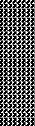 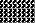 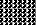 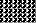 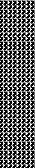 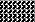 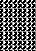 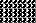 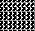 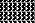 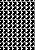 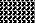 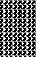 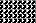 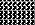 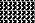 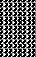 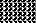 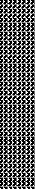 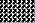 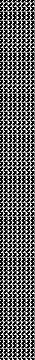 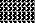 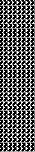 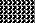 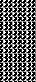 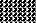 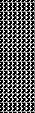 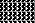 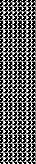 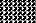 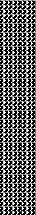 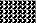 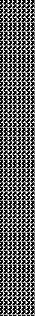 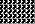 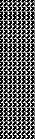 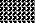 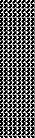 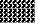 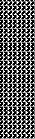 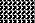 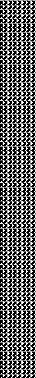 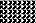 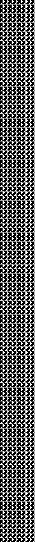 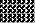 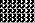 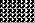 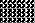 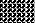 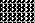 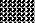 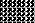 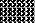 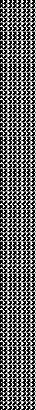 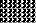 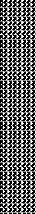 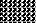 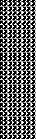 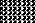 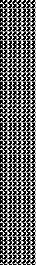 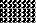 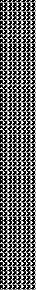 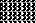 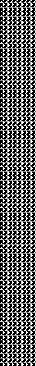 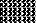 1 – Météorologie et aérologie1 – Météorologie et aérologie1 – Météorologie et aérologie1 – Météorologie et aérologie1 – Météorologie et aérologie1 – Météorologie et aérologieCompétences attenduesSavoirs associésNiveau d’acquisitionNiveau d’acquisitionNiveau d’acquisitionNiveau d’acquisitionCompétences attenduesSavoirs associés1234Interpréter et expliquer les phénomènes météorologiques et aérologiquesCollecter et exploiter des données météorologiques pour la préparation du volIdentifier et expliquer les phénomènes dangereux1 – L’atmosphèreCompositionPression atmosphériqueTempératuresMasse volumiqueAtmosphère standardInstruments de mesureHumidité de l'air et saturationPhénomènes énergétiques (conduction, convection, rayonnement)Stabilité et instabilité de l'atmosphèreCirculation généraleInterpréter et expliquer les phénomènes météorologiques et aérologiquesCollecter et exploiter des données météorologiques pour la préparation du volIdentifier et expliquer les phénomènes dangereux1 – L’atmosphèreCompositionPression atmosphériqueTempératuresMasse volumiqueAtmosphère standardInstruments de mesureHumidité de l'air et saturationPhénomènes énergétiques (conduction, convection, rayonnement)Stabilité et instabilité de l'atmosphèreCirculation généraleInterpréter et expliquer les phénomènes météorologiques et aérologiquesCollecter et exploiter des données météorologiques pour la préparation du volIdentifier et expliquer les phénomènes dangereux1 – L’atmosphèreCompositionPression atmosphériqueTempératuresMasse volumiqueAtmosphère standardInstruments de mesureHumidité de l'air et saturationPhénomènes énergétiques (conduction, convection, rayonnement)Stabilité et instabilité de l'atmosphèreCirculation généraleInterpréter et expliquer les phénomènes météorologiques et aérologiquesCollecter et exploiter des données météorologiques pour la préparation du volIdentifier et expliquer les phénomènes dangereux1 – L’atmosphèreCompositionPression atmosphériqueTempératuresMasse volumiqueAtmosphère standardInstruments de mesureHumidité de l'air et saturationPhénomènes énergétiques (conduction, convection, rayonnement)Stabilité et instabilité de l'atmosphèreCirculation généraleInterpréter et expliquer les phénomènes météorologiques et aérologiquesCollecter et exploiter des données météorologiques pour la préparation du volIdentifier et expliquer les phénomènes dangereux2 – Les masses d’air et les frontsIsobares, anticyclones, dépressions, cols, dorsales, talwegs, marais barométriquesPerturbations et frontsInterpréter et expliquer les phénomènes météorologiques et aérologiquesCollecter et exploiter des données météorologiques pour la préparation du volIdentifier et expliquer les phénomènes dangereux2 – Les masses d’air et les frontsIsobares, anticyclones, dépressions, cols, dorsales, talwegs, marais barométriquesPerturbations et frontsInterpréter et expliquer les phénomènes météorologiques et aérologiquesCollecter et exploiter des données météorologiques pour la préparation du volIdentifier et expliquer les phénomènes dangereux2 – Les masses d’air et les frontsIsobares, anticyclones, dépressions, cols, dorsales, talwegs, marais barométriquesPerturbations et frontsInterpréter et expliquer les phénomènes météorologiques et aérologiquesCollecter et exploiter des données météorologiques pour la préparation du volIdentifier et expliquer les phénomènes dangereux3 – Les nuagesFormation des nuagesFormation des brouillards et des brumesDescription et classificationPrécipitations associéesInterpréter et expliquer les phénomènes météorologiques et aérologiquesCollecter et exploiter des données météorologiques pour la préparation du volIdentifier et expliquer les phénomènes dangereux3 – Les nuagesFormation des nuagesFormation des brouillards et des brumesDescription et classificationPrécipitations associéesInterpréter et expliquer les phénomènes météorologiques et aérologiquesCollecter et exploiter des données météorologiques pour la préparation du volIdentifier et expliquer les phénomènes dangereux3 – Les nuagesFormation des nuagesFormation des brouillards et des brumesDescription et classificationPrécipitations associéesInterpréter et expliquer les phénomènes météorologiques et aérologiquesCollecter et exploiter des données météorologiques pour la préparation du volIdentifier et expliquer les phénomènes dangereux4 – Les ventsOrigine du vent et organisation globaleCarte des ventsVents locauxInterpréter et expliquer les phénomènes météorologiques et aérologiquesCollecter et exploiter des données météorologiques pour la préparation du volIdentifier et expliquer les phénomènes dangereux4 – Les ventsOrigine du vent et organisation globaleCarte des ventsVents locauxInterpréter et expliquer les phénomènes météorologiques et aérologiquesCollecter et exploiter des données météorologiques pour la préparation du volIdentifier et expliquer les phénomènes dangereux4 – Les ventsOrigine du vent et organisation globaleCarte des ventsVents locauxInterpréter et expliquer les phénomènes météorologiques et aérologiquesCollecter et exploiter des données météorologiques pour la préparation du volIdentifier et expliquer les phénomènes dangereux5 – Les phénomènes dangereux pour le volTurbulencesPrécipitationsOragesBrumes et brouillardsGivres2 – Aérodynamique, aérostatique et principes du vol2 – Aérodynamique, aérostatique et principes du vol2 – Aérodynamique, aérostatique et principes du vol2 – Aérodynamique, aérostatique et principes du vol2 – Aérodynamique, aérostatique et principes du vol2 – Aérodynamique, aérostatique et principes du volCompétences attenduesSavoirs associésNiveau d’acquisitionNiveau d’acquisitionNiveau d’acquisitionNiveau d’acquisitionCompétences attenduesSavoirs associés1234Identifier et expliquer les interactions élémentaires entre un profil et l’air.Identifier et expliquer les différents types de vols.Identifier et expliquer les forces aérodynamiques et leur équilibre1 – La sustentation et l'aile – notions préliminairesÉcoulement de l’air sur un profil – notion de pressionCaractérisation des forces aérodynamiques : portance, traînéeParamètres influençant les forces aérodynamiques – expression algébriqueÉtude de la polaire (incidence, finesse, décrochages, Mach)Caractéristiques d'une voilure (géométrie, position, dispositifs hyper et hypo sustentateurs et d’aérofreinage)Relation assiette – pente – incidenceÉquilibre, stabilité et maniabilité de l'aéronefIdentifier et expliquer les interactions élémentaires entre un profil et l’air.Identifier et expliquer les différents types de vols.Identifier et expliquer les forces aérodynamiques et leur équilibre1 – La sustentation et l'aile – notions préliminairesÉcoulement de l’air sur un profil – notion de pressionCaractérisation des forces aérodynamiques : portance, traînéeParamètres influençant les forces aérodynamiques – expression algébriqueÉtude de la polaire (incidence, finesse, décrochages, Mach)Caractéristiques d'une voilure (géométrie, position, dispositifs hyper et hypo sustentateurs et d’aérofreinage)Relation assiette – pente – incidenceÉquilibre, stabilité et maniabilité de l'aéronefIdentifier et expliquer les interactions élémentaires entre un profil et l’air.Identifier et expliquer les différents types de vols.Identifier et expliquer les forces aérodynamiques et leur équilibre2 – Étude du vol stabiliséVol plané :caractérisation du poidséquilibre des forcesVol motorisé :traction, propulsionligne droite en paliervirage en palier (facteur de charge, centrifugation)montée et descenteIdentifier et expliquer les interactions élémentaires entre un profil et l’air.Identifier et expliquer les différents types de vols.Identifier et expliquer les forces aérodynamiques et leur équilibre2 – Étude du vol stabiliséVol plané :caractérisation du poidséquilibre des forcesVol motorisé :traction, propulsionligne droite en paliervirage en palier (facteur de charge, centrifugation)montée et descenteIdentifier et expliquer les interactions élémentaires entre un profil et l’air.Identifier et expliquer les différents types de vols.Identifier et expliquer les forces aérodynamiques et leur équilibre2 – Étude du vol stabiliséVol plané :caractérisation du poidséquilibre des forcesVol motorisé :traction, propulsionligne droite en paliervirage en palier (facteur de charge, centrifugation)montée et descenteIdentifier et expliquer les interactions élémentaires entre un profil et l’air.Identifier et expliquer les différents types de vols.Identifier et expliquer les forces aérodynamiques et leur équilibre3 – L’aérostationPrincipes généraux de sustentation :ballons à air chaudballons gonflés au gazIdentifier et expliquer les interactions élémentaires entre un profil et l’air.Identifier et expliquer les différents types de vols.Identifier et expliquer les forces aérodynamiques et leur équilibre4 – Le vol spatialPrincipes généraux de la mécanique spatiale :trajectoire de lancementmise en orbitevols orbital et spatial3 – Étude des aéronefs et des engins spatiaux3 – Étude des aéronefs et des engins spatiaux3 – Étude des aéronefs et des engins spatiaux3 – Étude des aéronefs et des engins spatiaux3 – Étude des aéronefs et des engins spatiaux3 – Étude des aéronefs et des engins spatiauxCompétences attenduesSavoirs associésNiveau d’acquisitionNiveau d’acquisitionNiveau d’acquisitionNiveau d’acquisitionCompétences attenduesSavoirs associés1234Identifier et caractériser les différents types d’aéronefsIdentifier et décrire les principaux systèmes ou éléments réalisant les fonctions techniques élémentaires des aéronefs1 – Classification des aéronefs et des engins spatiauxAérostatsAérodynes à voilure fixe, souple et tournanteEngins aérospatiaux : lanceurs, fusées, vaisseauxEngins spatiaux : satellites et sondesIdentifier et caractériser les différents types d’aéronefsIdentifier et décrire les principaux systèmes ou éléments réalisant les fonctions techniques élémentaires des aéronefs2 – Les groupes motopropulseursMoteurs à pistonsPropulseurs à réaction : turboréacteurs, statoréacteurs, moteurs-fuséesTurbopropulseurs et turbomoteursMotorisation électriqueHélices et rotors (principe, rendement, calage, couple gyroscopique, souffle hélicoïdal).Contraintes liées au développement durable (réduction du bruit, optimisation énergétique)Identifier et caractériser les différents types d’aéronefsIdentifier et décrire les principaux systèmes ou éléments réalisant les fonctions techniques élémentaires des aéronefs3 – Structures et matériauxVoiluresEmpennagesFuselageAtterrisseursIdentifier et caractériser les différents types d’aéronefsIdentifier et décrire les principaux systèmes ou éléments réalisant les fonctions techniques élémentaires des aéronefs4 – Les commandes de volRôle : contrôle en tangage, en roulis et en lacetTechnologies : mécanique, hydraulique et électriqueIdentifier et caractériser les différents types d’aéronefsIdentifier et décrire les principaux systèmes ou éléments réalisant les fonctions techniques élémentaires des aéronefs– L’instrumentation de bordRôle et fonctionnement des instruments de communication, de pilotage, de navigation et de surveillanceInterprétation de la lecture d’une grandeur4 – Navigation, réglementation, sécurité des vols4 – Navigation, réglementation, sécurité des vols4 – Navigation, réglementation, sécurité des vols4 – Navigation, réglementation, sécurité des vols4 – Navigation, réglementation, sécurité des vols4 – Navigation, réglementation, sécurité des volsCompétences attenduesSavoirs associésNiveau d’acquisitionNiveau d’acquisitionNiveau d’acquisitionNiveau d’acquisitionCompétences attenduesSavoirs associés1234Identifier les éléments essentiels à la préparation du vol et justifier leur choixIdentifier les principaux enjeux de la réglementation aéronautiqueIdentifier les principaux enjeux de la sécurité des vols, notamment en termes de facteurs humains1 – La navigation– Les grands principes de navigationNavigation à l'estime et cheminement à vueRoute vraie, route magnétique, cap vrai, cap magnétique, déclinaison, déviationDistance entre deux points d'une carteRégimes de vol (vol à vue et vol aux instruments)– Les outils de la navigationCartes aéronautiques (principe de représentation)Aides à la navigationIdentifier les éléments essentiels à la préparation du vol et justifier leur choixIdentifier les principaux enjeux de la réglementation aéronautiqueIdentifier les principaux enjeux de la sécurité des vols, notamment en termes de facteurs humains2 – Réglementation aéronautique– Les organisationsDGAC, l’EASA, l'OACIFédérations délégataires et CNFASOrganisations professionnelles– Contrôle d'un aéronefRègles générales d'entretien d'un aéronefDocuments de suivi d'un aéronef (carnet de route, certificat de navigabilité)Visite prévol– L’organisation de l'espace aérienClasses d'espaces aériensZones à statuts particuliers (réglementées, interdites ...)Aérodromes, infrastructures et plates- formes aéronautiquesContrôle aérienHauteurs de survol et les règles de priorité– Titres aéronautiquesBrevets, licences, qualificationsIdentifier les éléments essentiels à la préparation du vol et justifier leur choixIdentifier les principaux enjeux de la réglementation aéronautiqueIdentifier les principaux enjeux de la sécurité des vols, notamment en termes de facteurs humains3 – Sécurité des vols– Gestion des risquesRôle des facteurs humainsÉléments d’accidentologie, culture de la sécurité– Performances humaines et limitesHygiène de vieStressPerceptions et illusions sensoriellesHypoxie– Prise de décisionCulture de la sécurité et retour d’expérience (REX)Identification des situations àrisques (exemple : « objectif destination »)5 – Histoire et culture de l’aéronautique et du spatial5 – Histoire et culture de l’aéronautique et du spatial5 – Histoire et culture de l’aéronautique et du spatial5 – Histoire et culture de l’aéronautique et du spatial5 – Histoire et culture de l’aéronautique et du spatial5 – Histoire et culture de l’aéronautique et du spatialCompétences attenduesSavoirs associésNiveau d’acquisitionNiveau d’acquisitionNiveau d’acquisitionNiveau d’acquisitionCompétences attenduesSavoirs associés1234Identifier les étapes importantes de l’histoire aéronautique et spatialeIdentifier les acteurs, les machines et les innovations scientifiques et technologies de l’histoire aéronautique et spatialeAnalyser la relation entre l’histoire aéronautique et spatiale et les enjeux culturels, sociaux et économiques1 – Du mythe à la réalitéMythe d’IcareCerf-volantUtopie et projets (Léonard de Vinci)Imitation de la nature et ses limitesEssor des ballonsControverse entre plus légers et plus lourds que l’airIdentifier les étapes importantes de l’histoire aéronautique et spatialeIdentifier les acteurs, les machines et les innovations scientifiques et technologies de l’histoire aéronautique et spatialeAnalyser la relation entre l’histoire aéronautique et spatiale et les enjeux culturels, sociaux et économiques2 – Des précurseurs aux pionniersApproche scientifique du vol planéPremiers vols motorisés des plus lourds que l’airInnovation et exploitsIdentifier les étapes importantes de l’histoire aéronautique et spatialeIdentifier les acteurs, les machines et les innovations scientifiques et technologies de l’histoire aéronautique et spatialeAnalyser la relation entre l’histoire aéronautique et spatiale et les enjeux culturels, sociaux et économiques3 – Les enjeux militaires et les évolutions de l’aéronautique et du spatialPremière guerre mondiale : les techniques et les hommesSeconde guerre mondiale : le rôle décisif de	l’avion et les innovationsDéveloppement des lanceurs, la conquête spatialeAutomatismes (interface homme/machine, drone)Identifier les étapes importantes de l’histoire aéronautique et spatialeIdentifier les acteurs, les machines et les innovations scientifiques et technologies de l’histoire aéronautique et spatialeAnalyser la relation entre l’histoire aéronautique et spatiale et les enjeux culturels, sociaux et économiques4 – Les enjeux économiques et les évolutions de l’aéronautique et du spatialGrandes étapes du développement de l’aviation commercialePlace de l’industrie aéronautique et spatiale dans l’économie, la diversité des métiersGrandes avancées scientifiques et innovationsLe spatial et extension de ses applications civiles (GPS, télécommunication)Identifier les étapes importantes de l’histoire aéronautique et spatialeIdentifier les acteurs, les machines et les innovations scientifiques et technologies de l’histoire aéronautique et spatialeAnalyser la relation entre l’histoire aéronautique et spatiale et les enjeux culturels, sociaux et économiques5 – Les enjeux socio-culturels du développement du secteur aéronautique et spatialPlace de l’aviation sportive et de loisirLes grands raids : retombées symboliques et commerciales (ex : Aéropostale, les traversées)Nouvelle représentation du monde (ex : Saint-Exupéry, Closternam ; le cinéma)Exploration de l’espace (La lune, les sondes)Retombées scientifiques : météorologie, médecine, cartographie, étude des sols et des végétations.